Celebrating Success AwardsWe had the honour of presenting the Volunteer of the Year Awards at the Winter Gardens in Blackpool on Friday 8 November 2019 at the Celebrating Success Awards Ball. The Celebrating Success Awards takes place annually to recognise the excellent care and treatment received by patients at the hospitals, clinics and health centres run by Blackpool Teaching Hospitals NHS Foundation Trust.  The evening was attended by over 650 people, mainly staff and volunteers who work tirelessly to ensure world class patient care across both the acute hospital and the community. Volunteers do a vital job to ensure excellent patient service and support the day-today running of the healthcare offered within the NHS.  Congratulations Jo Haythonthwaite who won the Volunteer of the year award with Phil Robinson with and to all the winners. This was a truly inspiring evening we were proud to sponsor.https://www.bfwh.nhs.uk/about-our-trust/celebrating-success-awards/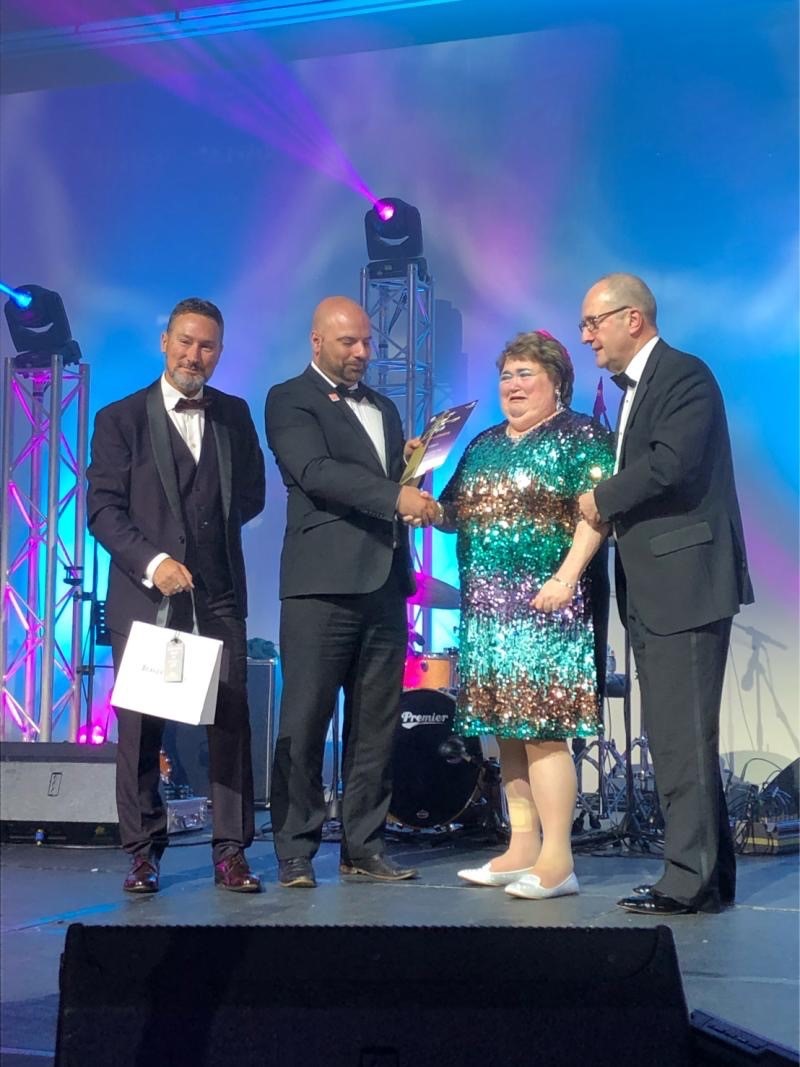 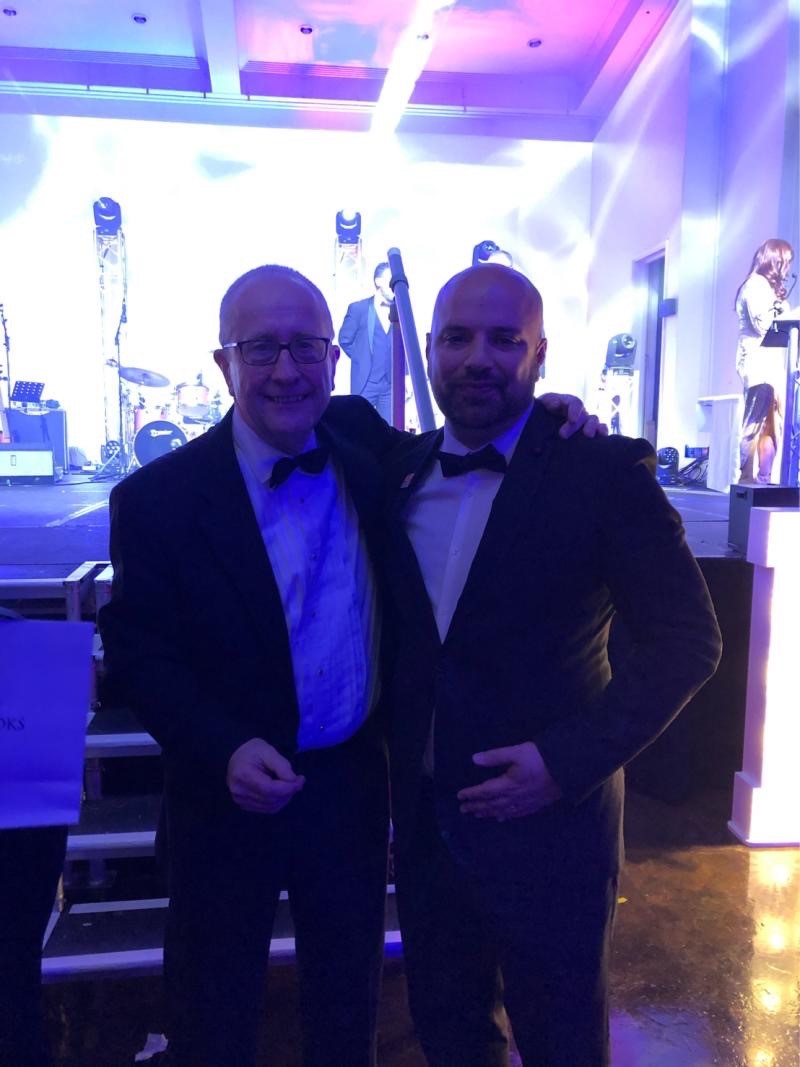 